Plan konferencji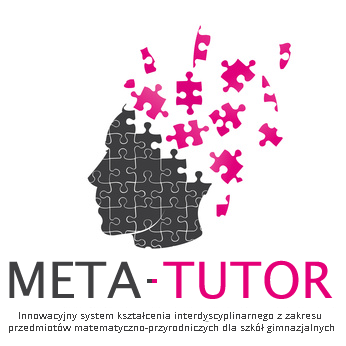 10:00 – 10:30Rejestracja uczestników Konferencji10:30 – 10:45Otwarcie KonferencjiTomasz Juńczyk10:45 – 11:15Gry, materiały interaktywne, programy nauczania, dostępne funkcjonalności wykorzystywanej PlatformyMirosław Wdowczyk11:15 – 12:15Wykorzystanie oprogramowania w realiach współczesnego gimnazjum na podstawie doświadczenia szkół uczestniczących w ProjekcieDyrektor Andrzej Nowacki12:15 – 12:45Lunch12:45 – 13:30Neurodydaktyka w służbie edukacjidr n. hum. Anita Machaj - Szczerek13:30 – 13:40Podsumowanie KonferencjiTomasz Juńczyk